GUIÓN PARA EL COMENTARIO DE UNA IMAGEN O FOTOGRAFÍA“Las imágenes nos dicen algo, las imágenes tienen por objeto comunicar.  Pero si no sabemos leerlas no nos dicen nada. Son irremediablemente mudas”.  (Burke, Peter, Lo Visto y  No Visto. El Uso de la Imagen Como Documento Histórico, Editorial Crítica, Barcelona – España.  Pág. 43)1) IDENTIFICAR: lo primero que hay que hacer es catalogar fuente. Consiste en dar la información más imprescindible:Tipo de imagen o fotografía: periodística o retrato, que es lo más frecuente, de un monumento, de una pieza de un museo, de una caricatura, dibujo, un cartel propagandístico, un titular de prensa, etc. Origen: debes aclarar si la fuente es primaria o secundaria, y si se identifica al autor se cita.El elemento que aparece en la imagen (la Mezquita de Córdoba, el Guernica de Picasso el lugar donde se produjo el atentado de Carrero Blanco, el retrato de Cánovas del Castillo…).Cronología: Fecha o periodo histórico de lo que se representa.Lugar representado.Debe redactarse todo seguido, sin guiones, y ocupar unas 3 ó 4 líneas. Ejemplo: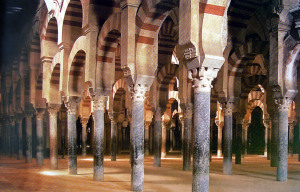 “La imagen objeto de comentario es una fotografía del interior de la Mezquita de Córdoba, es, por tanto, una fuente histórica primaria. Este edificio se construyó a lo largo del Emirato y el Califato de Córdoba, entre los siglos VIII y X, iniciándose por orden de Abd-el-Rahman I”.2) DESCRIBIR: sencilla descripción de lo que aparece en la fotografía sin explicar todavía su significado. (De 2 a 4 líneas).3) ANÁLIZAR: por último hay que proceder a hacer un comentario, que consiste en explicar el interés histórico de lo representado y de las circunstancias que lo explican. Esta es también la parte más importante del comentario. Es el momento de de mostrar la relación entre la teoría que conocéis y habéis estudiado y la imagen que se os propone. Hay que evitar –como siempre- dar opiniones personales. Se puede extender en unas 10-12 líneas.4) CONCLUIR: siempre es adecuado terminar con una pequeña frase que cierre el ejercicio con una idea que englobe lo dicho anteriormente (pero sin repetirse). (2 líneas)